Meeting TitleHouse MeetingMeeting Venue	Appalachian Dining CommonsFacilitatorsHeidie & Mike V.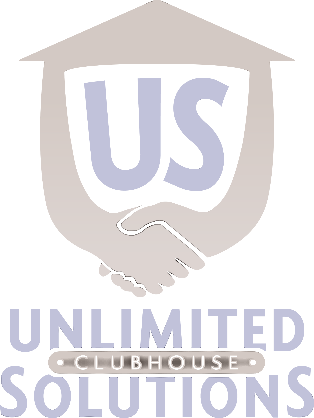 Meeting ObjectiveHouse MeetingDate12/10/18Minute TakerCrystal and DaveMeeting Attendee’sLaura, Deb, Vera, Connie, Jason, April, Kim, Angel, Alyssa, John, Dan, Alysia, Donnie, Heather, Carrie, Karen, Peter, Brian, TonyaMeeting Attendee’sMeeting Attendee’sMeeting Attendee’sAgenda TopicDiscussion NotesPerson ResponsibleFollow Up NeededIce BreakerShared a topic question by choice; What was a Christmas gift you wanted as a child and did or did you not ever get it?Heidie & MikeWeeklyLunch dishesReminder and request to please pick up your own kitchen dishes from the Café and bring to the kitchen to be washed id you are eating the Meal of the Day (MOD).  AllRiversideMeeting etiquettePlease be aware of any meetings going on in the Clubhouse and do not interrupt or distract people who are participating.  Be mindful of your surroundings. Riverside As neededFriday SocialWe are playing winter games. HeidieNoneCompliance Report 2018Carrie reviewed and discussed the information needed for the report.  It’s due by Friday.  CarrieNoneAgenda TopicDiscussion NotesPerson ResponsibleFollow Up NeededOrientation VideoViewed and discussed video – some recommendation were made as to how to better enhance. StreetsideAs neededHousekeeping Automatic Paper Towel Dispenser in the Lady’s Bathroom is not working – batteries probably need changing. Riverside Batteries have been replaced, working fine.Cooking FundraisingOn hold CarrieWaiting on PCHC Fundraising Committee. Pay It Forward VideosCarrie showed tow video in progress – input and feedback was given on both.  Second video favored over first. StreetsideAs needed. 